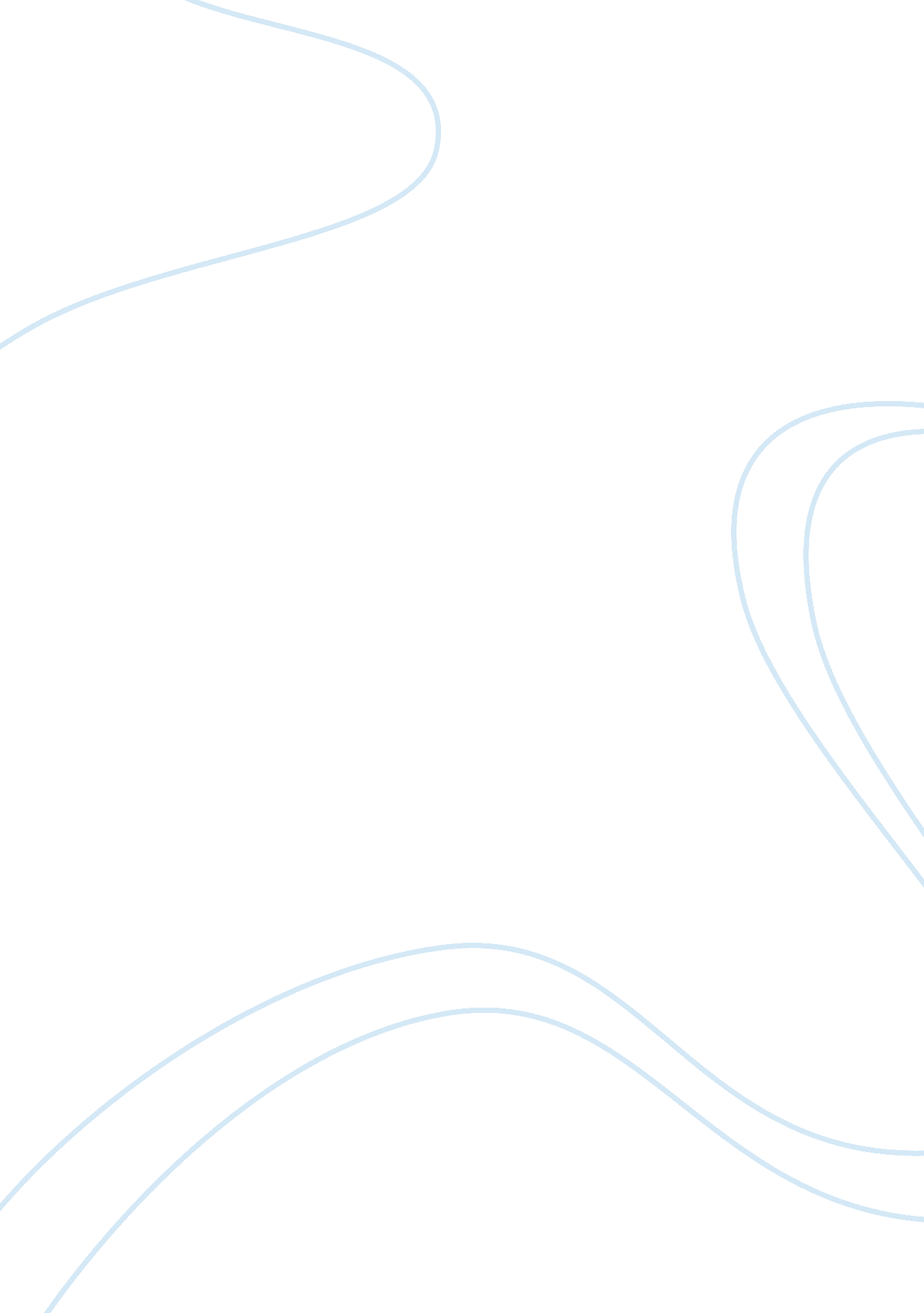 Character analysis of armand aubignyLiterature, Character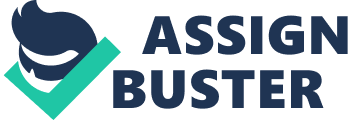 I think Armand Aubigny is one of major character in the story. Because if there are no Armand in the story, then the conflict will not be until the climax, or maybe there would be no conflict at all. In the story, Armand had a conflict with his wife, Desiree. Before we get to the main conflict, yes, I think when Armand had a quarrel with Desiree about Desiree’s baby is the main conflict, first, I will lead you to the characterization of Armand Aubigny. It was no wonder, when she stood one day against the stone pillar in whose shadow she had lain asleep, eighteen years before, that Armand Aubigny riding by and seeing her there, had fallen in love with her. ” Armand is a man who fell in love with Desiree. He has a light skin and handsome but his mother having black skin. His mother died when he was eight. He didn’t remember her mother have a black skin, maybe because his light skin. I can say that Armand is a racist, because he has strict rules to his slaves. And his slaves are Negrillon. Armand has known Desiree since he is a boy. But on that time, Armand not loved her. It is represented in the sentence: “ The wonder was that he had not loved her before; for he had known her since his father brought him home from Paris, a boy of eight, after his mother died there. ” Then, Armand didn’t care about Desiree’s origin. He really fell in love with her. He believed that he can give Desiree the best, the oldest and the proudest in Louisiana as is evidenced under the sentence in which he didn’t care with her nameless: “ What did it matter about a name when he could give her one of the oldest and proudest in Louisiana? ” Then they were married. Armand is the man who is arrogant. He cannot discuss a problem using his brain but he uses his emotion. Armand and Desiree live their lives as afamilyas did other family. Until Desiree gave a birth to a baby and Armand knew that baby has a dark skin. Armand who formerly loved Desiree is now turned into a fierce Armand. Armand blames Desiree for what happened to his child. He said that Desiree is a descendant from a black people . We can look at the scene when Desiree tried to talk to Armand about the child: " Tell me what it means! " she cried despairingly. " It means," he answered lightly, " that the child is not white; it means that you are not white. … " As white as La Blanche's," he returned cruelly; and went away leaving her alone with their child. He didn’t care when Desiree decided to leave the house. Please, look at this conversation: " Do you want me to go? " " Yes, I want you to go. " Armand blamed God too. He thought that God has unfair to him because formerly he loved Desiree very much and then Desiree gave him badness into his house and his family. Finally, Armand read a part of a letter from his mother to his father and he knew that he is a descendant of the race that is cursed with the brand of slavery. 